Zemax 光學成像設計 達人養成班     課程代號(2014  A1)報 名 表☺請報名者務必將公司機構名稱與統一編號填寫完整，以利上課單位處理發票開立等相關事宜。☺上課方式與地點: 光研科學 訓練教室  桃園縣平鎮市高雙路8巷47號2樓。電話: 03-4021838 OR 0933767492  傳真:03-4021172☺上課時請學員自備可無線上網之筆記型電腦，並依上課通知確實完成軟體的安裝，以免影響上課權益。☺研習費用:業界人士 NT$ 8,000元/人；學術界教師學生NT$4,000元/人 (費用含稅、午餐、講義及結業證書)☺報   名：即日起至6~12人為止，請於2014/02 /06前完成繳費以確認。☺報名費繳交方式: 電匯或ATM轉帳                  銀行資料：台灣銀行   平鎮分行 （銀行代號：004）                 戶   名：光研科學有限公司 , 帳   號：121001-017733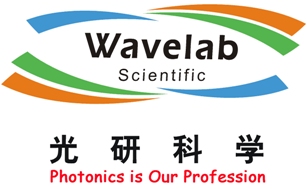 ☺電子服務:E-Mail：taiwan@wavelab-sci.com  ☺Zemax USER可享9折優惠！  學術界已享半價優惠,恕不再優惠！  一人報名兩堂以上課程或同時報名三人以上可享8折優惠！     課程時間AM 9:30 ~ PM 16:302月20日(四) ~ 2 月21日(五)2月20日(四) ~ 2 月21日(五)課程內容A. Introduction of Zemax- Zemax functions	- Zemax interfaceB. Glass Properties - Glass catalog - Add new glassC. Fundamental Principle of Image Optics- First Order Optics- Third Order Optics- Some difinitionsD. Optimization - Singlet, doublet lenses example- Default Merit function- Local, Global, Hammer, Visual OptimizationE. Multi-configuration systems- Zoom lens- Thermal analysisF. Coordinate Break- Tilt and decenter in Zemax- Scanning Mirrors and Folded Optical SystemsG. Basic Toleracing Concepts- Default tolerance- Tolerance control settings- Sensitive, inverse sensitive, and   Monte Carlo analysis公司機構全名參加人員姓名E-mailE-mailE-mail行 動 電 話統 一 編 號聯 絡 地 址聯 絡 地 址業界人士(NT$8,000/位)    位/合計NT$業界人士(NT$8,000/位)    位/合計NT$業界人士(NT$8,000/位)    位/合計NT$B.教師學生(NT$4,000/位)         位/合計NT$B.教師學生(NT$4,000/位)         位/合計NT$B.教師學生(NT$4,000/位)         位/合計NT$